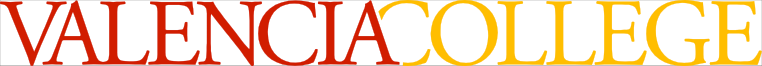 COURSE SYLLABUSHUM 1020 – INTRODUCTION TO HUMANITIES SPRING SEMESTER 2016PROFESSOR J. SANDSClass:  F 8:30am – 11:15am	
Location:  WC 1 – 234 No. Credit Hours:  3.0CRN:  24209Email:   jsands2@valenciacollege.edu Required Text:  The following text is required and must be purchased by each student for successful completion of the course:Landmarks in Humanities by Gloria Fiero, Third edition (Valencia custom edition, ISBN 978-0-07-769560-6)Additional Required Materials:  The instructor will post additional reading materials, course assignments, and study guides for you to access on Blackboard. All students are responsible for retrieving those materials and printing them out on their own as needed.Course Description:  Basic introduction to humanities. Focuses on central concepts, historical development and fundamental nature of philosophy, architecture, music, religion and art. Concepts from such disciplines integrated with contemporary American culture.Prerequisite:  NoneImportant Dates	January 18: Martin Luther King, Jr. Day – No Class	February 12: Learning Day – No ClassMarch 7-13: Spring Break – No ClassesApril 1: Withdraw Deadline	April 24: Last Day of Classes	April 25-May 1: Final ExamsMay 3: Grades Viewable in AtlasAttendanceIt is important to attend every class.  Exams and assignments MUST be turned in ON TIME, unless an earlier make-up date is requested and approved prior to the scheduled due date.Student Responsibility after AbsenceAlways check the course schedule when you miss class so that you are prepared when you return.  You will be expected to submit any assignments that are due on that day, and/or take a scheduled test with the rest of the class, even if you are not prepared for it.  Be sure to check your Atlas email and Blackboard for any announcements the instructor may have sent out regarding changes to the course schedule.  No exceptions will be made for you because you were absent and did not receive the information.  Make-up Policies There will not be any late work or make-up work allowed. Assignments will be provided with enough time to complete the work required. DO NOT wait until the last minute to complete your work! If you encounter a technical issue because you waited to submit your work, it will not be accepted! Any extenuating circumstances will be evaluated on a case-by-case basis, but it is recommended that you contact me as soon as possible and have documentation to support your claim. Withdrawal Deadline and PolicyA student who withdraws from class before the withdrawal deadline of April 1 will receive a grade of “W.”  A faculty member is permitted to withdraw a student from the faculty member's class up to the beginning of the final exam period, for violation of the faculty member's attendance policy, as published in the faculty member's syllabus. A student is not permitted to withdraw from this class after the withdrawal deadline; if you remain in the class after the withdrawal deadline, you can only receive a grade of A, B, C, D, F or I. An “I” grade will only be assigned under extraordinary circumstances that occur near the end of the semester.  If you receive an “I,” the work missed must be made up during the following semester, at which time you will get an A, B,C,D or F.  Failure to make up the work during the following semester will result in you getting a grade of “F” in the course.  Any student who withdraws from this class during a third or subsequent attempt in this course will be assigned a grade of “F.”Please note that withdrawing from a course may affect your Financial Aid and it is advised that you first consult an advisor or counselor prior to withdrawing from a course. Furthermore, students with some scholarships who withdraw or are withdrawn from a class must pay the college for the cost of the class. Other scholarship sponsors may also require repayment. In order to academically maintain financial aid, students must meet all of the following requirements:Complete 67% of all classes attempted, and Maintain a Valencia GPA of 2.0 or higher, andMaintain an overall GPA of 2.0 or higher, and Complete degree within the 150% timeframeDetailed information about maintaining satisfactory academic progress (SAP) can be found at: http://valenciacollege.edu/finaid/satisfactory_progress.cfm Office of Students with DisabilitiesStudents who qualify for academic accommodations must provide a letter from the Office for Students with Disabilities (OSD) and discuss specific needs with the professor, preferably during the first week of class.  The Office for Students with Disabilities (West-SSB 102) determines accommodations based on appropriate documentation of disabilities.  The goal at the OSD is to open doors, remove barriers and assist you in any way they can. The key to success is matching your needs to the services provided. Please contact this office to discuss your individual needs. The link to Valencia’s OSD website: http://www.valenciacollege.edu/osdFaculty / Student CommunicationEmail is the preferred method of contact. If you do not receive an email response within 48 business hours, most likely I have not received your email and strongly suggest that you resend your email. Should you encounter technical issues, I recommend that you document these occurrences by copying emails, saving screen shots, or any other method to demonstrate the incident.Please be sure to check your Valencia College email on a regular basis, every other day at a minimum. Important information will be sent this way and not checking your email regularly could result in missing vital information required for your success.  Valencia College is committed to providing each student a quality educational experience. Faculty members have set high standards of instruction for themselves and for you. If you have a problem in a class, your first step is to talk to your instructor. If you are still dissatisfied, you may talk with the academic dean of the division for your class. We will work together to resolve any issues that arise.Expected Student ConductValencia College is dedicated not only to the advancement of knowledge and learning but is concerned with the development of responsible personal and social conduct. By enrolling at Valencia College, a student assumes the responsibility for becoming familiar with and abiding by the general rules of conduct. The primary responsibility for managing the classroom environment rests with the faculty. Students who engage in any prohibited or unlawful acts that result in disruption of a class may be directed by the faculty to leave the class. Violation of any classroom or Valencia’s rules may lead to disciplinary action up to and including expulsion from Valencia. Disciplinary action could include being withdrawn from class, disciplinary warning, probation, suspension, expulsion, or other appropriate and authorized actions. You will find the Student Code of Conduct in the current Valencia Student Handbook.Classroom BehaviorThe course will be taught through a combination of lectures and classroom discussion.  Often, you will be presented with points of view that may conflict with your own.  Academic debate is highly encouraged, but rude and offensive behavior toward any member of the classroom will not be tolerated.  Academic HonestyPlagiarism is defined as taking (ideas, writing, etc.) from another and pass them off as one's own. It is morally and academically unacceptable. Plagiarism is a serious academic offence that may result in failure of a particular assignment, failure of a particular class, and/or exclusion from the college. Any assignment showing signs of plagiarism will receive a zero; if a second assignment shows signs of plagiarism, a final grade of “F” will be given to the student. If you are unsure as to what constitutes plagiarism, consult the professor. Additional information can be found here: http://valenciacollege.edu/west/arts-and-humanities/writing/plagiarism.cfm Internet ResearchBecause of the variety of sources, ease of publication, lack of central control and proliferation of commercial information on the free Internet, it is often hard to tell if the information is reliable.  Many sites contain research and information of high quality.  However, unlike traditional print publications or library-based electronic resources, there is usually no process of peer review, nor is there an editor verifying the accuracy of information presented on the Internet.  There are an increasing number of sites containing information that may be incomplete, anonymously written, out-of-date, biased, fraudulent, or whose content may not be factual. Students should, therefore, use caution in use of the Internet for their research needs when working on activities.Please note: Wikipedia is NEVER acceptable to reference in your research or works cited! You may use it as a starting off point, but please be sure to check where the information comes from by doing additional research.Weekly Reading Assignments	You are expected to have completed all reading assignments BEFORE the start of class.  Demonstrating you have done so during classroom discussions is a part of your Attendance & Participation grade.  The exams and assignments will also center on these readings. Basis of Evaluation & Grading ScaleStudents will be evaluated on the basis of a percentage system. The paper/presentation, classroom assignments, and exams will be worth a certain percentage of your final grade. Please consult the professor with any questions regarding your current academic standing. Grade distribution will be as follows:Grading ScaleAttendance & Participation			- 10%Classroom Assignments			- 15%Cultural Event Paper & Presentation	- 25%Exams (2)					- 50%Paper & ExamsClass ExamsThe TWO class exams will be comprised of multiple choice questions.  Notes, books, computers, cell phones, or any other study aids will not be allowed during the exam.  Exam questions will come from both the readings and the in-class discussions/assignments.  Failure to follow the abovementioned guidelines or an unexcused absence on exam day will result in an automatic 0 score for the exam.Cultural Event Paper & PresentationAttend a cultural event – select one of the options below. Next, write a 250-450 word reflection on how this experience has changed your world-view and how it has (or has not) enriched your understanding of the Humanities. Finally, give a 3-5 minute presentation on the experience, providing background on the event itself and offering as much detail as possible.Options for Cultural Event:Option 1: Visit a religious institution that is not your own and is vastly different from your beliefs.Options 2: Attend a cultural festival that is different from your own culture. Option 3: Visit an art museum. For this option, it may be easiest to focus on one piece of art rather than the museum as a whole.Presentation:Presentation must stay within the allotted time frame (3-5 minutes).Visual aid must be provided to instructor no later than Friday, March 4. This will be one PowerPoint slide that has your name, the name of the place you visited and any other important information, and an image of the place or item you will be discussing. Possible venues/events: Orlando Museum of Art, Cornell Museum at Rollins College, Morse Museum, Albin Polasek Sculpture Museum, Maitland Art Museum, The Mennello Museum, Scottish Highland Games (January 16 & 17), Brooksville Native American Festival (February 6 & 7), and many more!* Please note, many of these offer student rates or are free. As always, please be respectful when attending your Cultural Event, as you are representing not only yourself, but also your school.Weekly Schedule:Friday, January 15: IntroductionRead Chapter 2Friday, January 22: Chapter 2 – GreeceReview Plato’s Allegory of the Cave & Antigone; bring assignment with you to class.Friday, January 29: Chapter 2 – Greece Send information regarding your Cultural Event location.Read Chapter 3; bring Rome Film Assignment with you to class.Friday, February 5: Chapter 3 – RomeReview the three Ovid stories; bring assignment with you to class. Bring the Pico assignment & reading with you to class.Friday, February 12: NO CLASS, LEARNING DAYFriday, February 19: Chapter 3 – Rome / Chapter 7 – RenaissanceRead Chapter 7Friday, February 26: Chapter 7 – Renaissance / Midterm ReviewSend PowerPoint slide with information on your cultural event!Study for Midterm ExamFriday, March 4: MIDTERM EXAMComplete paper and submit online by 11:59pm (EST), Thursday, March 17!Friday, March 11: NO CLASS, SPRING BREAK WEEKFriday, March 18: PAPER DUE! / PRESENTATIONSBring Amadeus Film Assignment with you to class.Friday, March 25: Chapter 11 – Enlightenment; Film: AmadeusRead Chapter 11Friday, April 1: Chapter 11 – Enlightenment Read Chapter 12Review Walden; bring assignment with you to class.Friday, April 8: Chapter 12 – RomanticismRead Chapter 14Friday, April 15: Chapter 14 – ModernismFriday, April 22: Chapter 14 – Modernism / Final Exam ReviewStudy for Final ExamFriday, April 29: FINAL EXAM** This syllabus is subject to change by the instructor at any time.A90-100%B80-89%C70-79%D60-69%F0-59%